Пояснительная информацияк вопросу «О результатах оценки налоговых расходов Долотинского  сельского поселения»Налоговые расходы Долотинского сельского поселения - это выпадающие доходы бюджета Долотинского сельского поселения, обусловленные предоставлением налоговых льгот по местным налогам.Обязательства по проведению ежегодной оценки эффективности налоговых расходов Долотинского сельского поселения, обусловленных налоговыми льготами по местным налогам, определены Бюджетным кодексом Российской Федерации и соглашением с министерством финансов Ростовской области от 27.01.2020 № 18/5д «О мерах по социально-экономическому развитию и оздоровлению муниципальных финансов Долотинского сельского поселения Красносулинского района».         Оценка налоговых расходов Долотинского сельского поселения проведена в соответствии с постановлением от 15.11.2019 № 100 «Об утверждении Порядка формирования перечня налоговых расходов Долотинского сельского поселения и оценки налоговых расходов Долотинского сельского поселения»Оценка налоговых расходов Долотинского сельского поселения впервые проведена комплексно за ряд лет с учетом итогов 2020 года.        По итогам 2020 года налоговые льготы (пониженные ставки) были предоставлены на общую сумму 3,0 тыс. рублей (приложение), что составляет 0,2 процента от общей суммы налоговых поступлений в бюджет поселения. Льготы предоставлены: -по налогу на имущество физических лиц: гражданам РФ имеющим детей инвалидов, в том числе родителям, усыновителям, опекунам и попечителям - 0,0 тыс. рублей (0,0%);-по земельному налогу физических лиц: инвалидам, имеющим I группу инвалидности, а также лица, имеющие II группу инвалидности – 3,0 тыс. рублей (100,0%);ветеранам и инвалидам Великой Отечественной войны, а так же ветеранам и инвалидам боевых действий – 0,0 тыс. рублей (0%);физическим лицам , имеющим право на получение социальной поддержки  в соответствии с Законом РФ «О социальной защите граждан подвергшихся воздействию радиации» - 0,0 тыс. рублей (0,0%);Героям Советского Союза, Героям Российской Федерации, Героям Социалистического Труда, полным кавалерам ордена Слав, Трудовой Славы и "За службу Родине в ВС СССР" - 0,0 тыс. рублей (0,0%);гражданам РФ имеющим детей инвалидов, в том числе родителям, усыновителям, опекунам и попечителям - 0,0 тыс. рублей (0,0%);многодетным семьям  - 0,0 тыс. рублей (0,0%).         В разрезе налогов:по налогу на имущество физических лиц – 0,0 тыс. рублей 
(0,0%);по земельному налогу физических лиц- 3,0 тыс. рублей (100,0%)Все налоговые расходы Долотинского сельского поселения имеют социальную направленность – обусловленную необходимостью обеспечения социальной защиты (поддержки) населения – 3,0 тыс. рублей (100%).По результатам оценки все востребованные налоговые льготы признаны эффективными. Результаты рассмотрения оценки налоговых расходов будут учитываться при формировании основных направлений бюджетной и налоговой политики Администрации Долотинского сельского поселения, а также при проведении оценки эффективности реализации муниципальных программ Администрации Долотинского сельского поселения.ПриложениеИнформация 
об объемах налоговых расходов, обусловленных налоговыми льготами (пониженными ставками по налогам), установленными муниципальными  нормативно правовыми актами Долотинского сельского поселения, по категориям налогоплательщиков по итогам 2020года(тыс. рублей)15.08.2022№ п/пКатегория налогоплательщикаОбъем налоговых расходов1231Всего налоговых расходов Долотинского сельского поселения3,0в том числе:1.1налог на имущество физических лиц0,01.2земельный налог физических лиц3,02Всего по налогу на имущество физических лиц0,02.1граждане РФ имеющие детей инвалидов, в том числе родители, усыновители, опекуны и попечители0,02Всего по земельному налогу физических лиц3,02.1инвалидам, имеющим I группу инвалидности, а также лица, имеющие II группу инвалидности3,02.2ветераны и инвалиды Великой Отечественной войны, а так же ветераны и инвалиды боевых действий0,02.3Герои Советского Союза, Герои Российской Федерации, Герои Социалистического Труда, полные кавалеры ордена Слав, Трудовой Славы и "За службу Родине в ВС СССР"0,02.4граждане РФ имеющие детей инвалидов, в том числе родители, усыновители, опекуны и попечители0,02.5многодетные семьи0,0Ведущий специалист по правовой, кадровой и архивной работе, вопросам пожарной безопасности, ГО ЧС Администрации Долотинского сельского поселения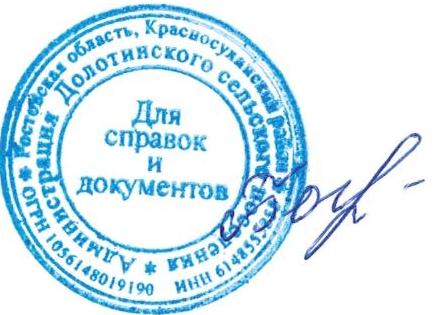 О.Л. Богураева